ORDENANZA XVIII Nº 298ANEXO IV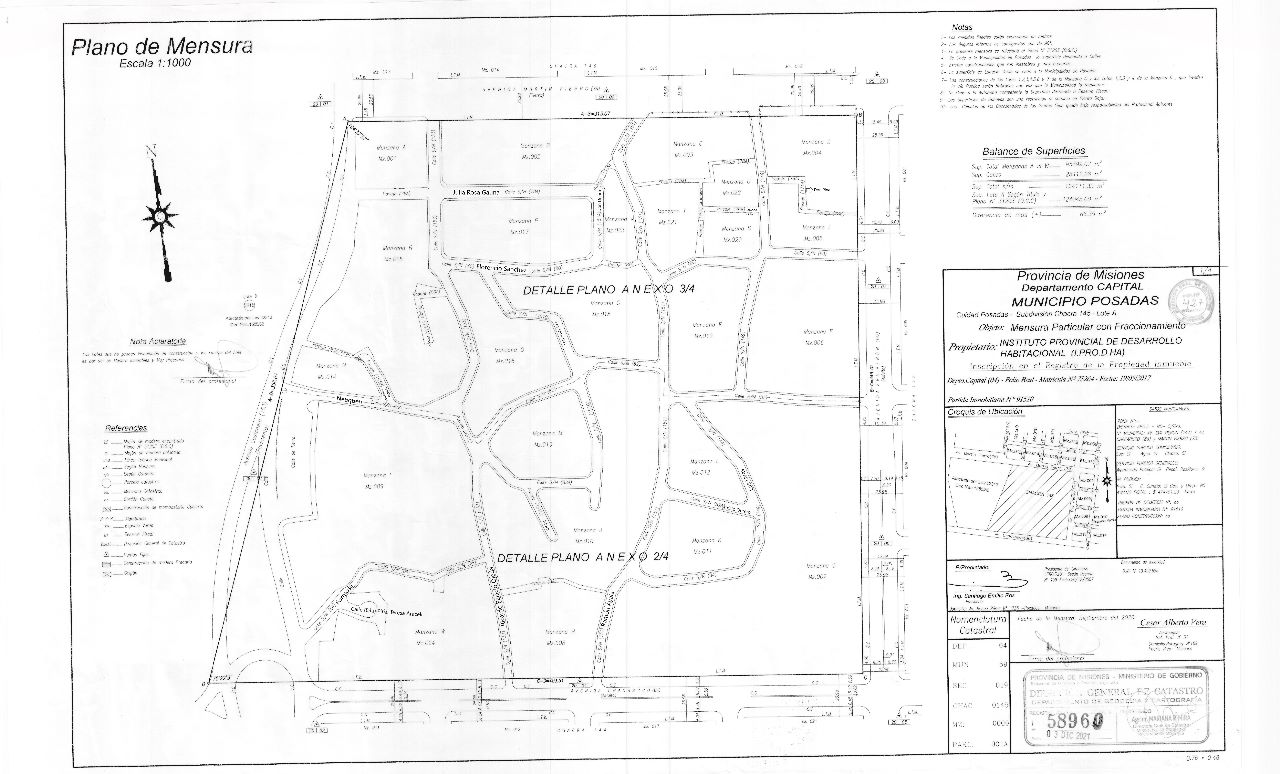 